Publicado en  el 09/01/2015 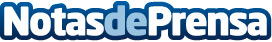 Carrefour realizará 3.000 contratos indefinidos en 2015La compañía continúa comprometiéndose con el empleo y la juventud: el año pasado realizó contratos indefinidos a 2.000 jóvenesDatos de contacto:CARREFOUR ESPAÑANota de prensa publicada en: https://www.notasdeprensa.es/carrefour-realizara-3-000-contratos_1 Categorias: Consumo http://www.notasdeprensa.es